MEDIENINFORMATIONWürth Elektronik Mitarbeiter zum dritten Mal hintereinander ausgezeichnetAward-Hattrick für Joe HaukosWaldenburg, 31. August 2022 – Auch in diesem Jahr wurde Joe Haukos, Distribution Manager Americas bei Würth Elektronik eiSos, wieder mit dem Best-in-Class Award ausgezeichnet. Der Preis wird vom langjährigen Vertriebspartner Mouser Electronics für besondere Leistungen in fünf Kriterien vergeben.Den begehrten Best-in-Class Award erhält nur, wer in mehreren Bereichen aus dem großen Partnerkreis des Elektronikdistributors herausragt: strategische Partnerschaft mit dem Mouser-Team, Förderung von Produktlinien und Zusammenarbeit bei der Einführung neuer Produkte, Suche nach kreativen Lösungen zum gegenseitigen Ausbau des Marktanteils beider Unternehmen, Maximierung des einzigartigen Nutzenversprechens von Mouser und Einsatz für Mouser im eigenen Unternehmen.Vertriebserfolg durch High Level Service„Erneut können wir Joe Haukos von Würth Elektronik gratulieren, der unseren Best-in-Class Award nun schon zum dritten Mal in Folge gewinnt“, lobt Jeff Newell, Senior Vice President of Products bei Mouser Electronics. „Joe hat bei Verfügbarkeit und Vertrieb des umfassenden Würth Elektronik Angebots in unserer Branche eine herausragende Rolle gespielt. Das Resultat ist eine stetig wachsende Abnehmerbasis für die Würth Elektronik Produkte und ein High Level Service, wie er heute von unseren Kunden erwartet wird. Durch sein Engagement hat er sich den Preis redlich verdient.“„Ressourcen und Partnerschaften weiterzuentwickeln, um unsere Produkte, Tools und Services voranzubringen und damit eine optimale Customer Experience zu erreichen, das ist ein Teil der Vision unserer Unternehmen“, sagt Joe Haukos. „Mit dieser außergewöhnlichen Kooperation und dem Commitment von Mouser können wir unser Ziel erreichen.“Verfügbares BildmaterialFolgendes Bildmaterial steht druckfähig im Internet zum Download bereit: https://kk.htcm.de/press-releases/wuerth/Über die Würth Elektronik eiSos GruppeDie Würth Elektronik eiSos Gruppe ist Hersteller elektronischer und elektromechanischer Bauelemente für die Elektronikindustrie und Technologie-Enabler für zukunftsweisende Elektroniklösungen. Würth Elektronik eiSos ist einer der größten europäischen Hersteller von passiven Bauteilen und in 50 Ländern aktiv. Fertigungsstandorte in Europa, Asien und Nordamerika versorgen die weltweit wachsende Kundenzahl.Das Produktprogramm umfasst EMV-Komponenten, Induktivitäten, Übertrager, HF-Bauteile, Varistoren, Kondensatoren, Widerstände, Quarze, Oszillatoren, Power Module, Wireless Power Transfer, LEDs, Sensoren, Steckverbinder, Stromversorgungselemente, Schalter, Taster, Verbindungstechnik, Sicherungshalter sowie Lösungen zur drahtlosen Datenübertragung.Die Verfügbarkeit ab Lager aller Katalogbauteile ohne Mindestbestellmenge, kostenlose Muster und umfangreicher Support durch technische Vertriebsmitarbeitende und Auswahltools prägen die einzigartige Service-Orientierung des Unternehmens. Würth Elektronik ist Teil der Würth-Gruppe, dem Weltmarktführer für Montage- und Befestigungstechnik. Das Unternehmen beschäftigt 8 000 Mitarbeitende und hat im Jahr 2021 einen Umsatz von 1,09 Milliarden Euro erwirtschaftet.Würth Elektronik: more than you expect!Weitere Informationen unter www.we-online.com
Bildquelle: Mouser Electronics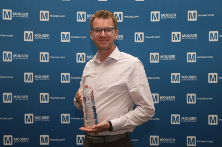 Joe Haukos, Distribution Manager Americas bei Würth Elektronik eiSos, freut sich über den Best-in-Class Award 2022 von Mouser Electronics: schon zum dritten Mal hintereinander erfolgreich.
Bildquelle: Mouser Electronics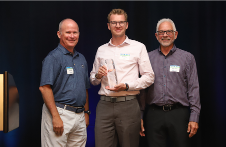 Preisträger Joe Haukos (Mitte) und Glenn Smith, President & CEO (rechts) sowie Senior Jeff Newell, Vice President of Products bei Mouser Electronics (links): erfolgreiche Vertriebspartnerschaft im amerikanischen Markt

Bildquelle: Mouser Electronics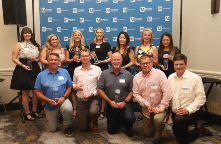 Alle Preisträger des Best-in-Class Award 2022: herausragende Leistungen in fünf Kategorien

Bildquelle: Mouser Electronics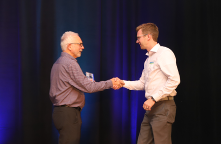 Glenn Smith, President & CEO bei Mouser Electronics (links) überreicht den Best-in-Class Award 2022 an Joe Haukos, Distribution Manager Americas bei Würth Elektronik eiSos: Erfolg durch konstant hohe Servicequalität.
Weitere Informationen:Würth Elektronik eiSos GmbH & Co. KG
Sarah Hurst
Max-Eyth-Straße 1
74638 WaldenburgTelefon: +49 7942 945-5186
E-Mail: sarah.hurst@we-online.dewww.we-online.comPressekontakt:HighTech communications GmbH
Brigitte Basilio
Brunhamstraße 21
81249 MünchenTelefon: +49 89 500778-20
Telefax: +49 89 500778-77 
E-Mail: b.basilio@htcm.dewww.htcm.de 